 Во исполнение поручений Правительства Российской Федерации от 5 августа 2019 г. № АГ-П11-34пр по итогам совещания по вопросам регулирования и развития отрасли пчеловодства, пункта 11 протокола от 4 марта 2020 г. № ДХ-24/51, пункта 7 протокола от 30 марта 2020 г. № ДХ-24/82 Минсельхозом России формируется реестр пчеловодов Российской Федерации. Основной задачей вышеуказанного реестра является оперативная коммуникация по вопросам недопущения потравы пчел при обработке сельскохозяйственных культур. В целях неукоснительного соблюдения норм Федерального закона от 19 июля 1997 г. № 109-ФЗ «О безопасном обращении с пестицидами и агрохимикатами», а также СанПиН 1.2.2584-10 «Гигиенические требования к безопасности процессов испытаний, хранения, перевозки, реализации, применения, обезвреживания и утилизации пестицидов и агрохимикатов» Минсельхоз России просит организовать в текущем году работу по обязательному оповещению владельцев пасек о необходимости исключения вылета пчел, перед обработками посевов пестицидами.До проведения обработок пестицидами, не позднее чем за 3 дня, ответственные за проведение работ должны обеспечить оповещение о запланированных работах население близлежащих населенных пунктов, на границе с которыми размещаются подлежащие обработкам площади, через сформированные реестры пчеловодов и пчеловодческих организаций, средства массовой информации (радио, печатные органы, электронные средства и другие способы доведения информации до населения), а также официальные сайты органов управления АПК Вашего субъекта. На границах обрабатываемых пестицидами площадей (участков) выставляются щиты (единые знаки безопасности) с указанием «Обработано пестицидами» содержащие информацию о мерах предосторожности и возможных сроках выхода на указанные территории. Знаки безопасности должны устанавливаться в пределах видимости от одного знака до другого, контрастно выделяться на окружающем фоне и находиться в поле зрения людей, для которых они предназначены. Убирают их только после окончания установленных сроков выхода людей для проведения полевых работ, уборки урожая и других. Глава Дальнереченскогомуниципального района                                                                               В.С. Дернов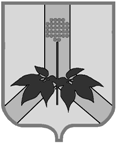 АДМИНИСТРАЦИЯДАЛЬНЕРЕЧЕНСКОГОМУНИЦИПАЛЬНОГО РАЙОНАПРИМОРСКОГО КРАЯ(отдел экономики)ул.Ленина, .Дальнереченск, 692132,телефон: (42356)25-8-76, факс: (42356)25-4-14Email: Glava-dmr@narod.ru 29.04.2020 Руководителям органов управления АПК субъектов Российской Федерации 